СОВЕТ  ДЕПУТАТОВ ДОБРИНСКОГО МУНИЦИПАЛЬНОГО РАЙОНАЛипецкой области28-я сессия VI-го созываРЕШЕНИЕ03.04.2018г.                                  п.Добринка	                                     №216-рсОб отчете начальника ОМВД России по Добринскому району о состоянии преступности на территории района и работе ОМВД России по Добринскому району по предупреждению, пресечению и раскрытию преступлений и правонарушений за 2017 годАнализируя информацию о состоянии преступности в Добринском районе за 2017 год, представленную отделом Министерства внутренних дел России по Добринскому району, Совет депутатов Добринского муниципального района отмечает, что в истекшем году основные усилия сотрудников ОМВД России по Добринскому району были направлены на выполнение задач, поставленных перед органами внутренних дел Федеральным законом РФ от 07.02.2011 №3-ФЗ «О полиции» и другими нормативными документами МВД-УМВД, решениями органов местного самоуправления.Сотрудниками отдела предпринят ряд организационных и практических мер по дальнейшему совершенствованию системы контроля за соблюдением учетно-регистрационной и исполнительской дисциплины, искоренению практики укрытия преступлений от регистрации и учета, нарушений законности при раскрытии и расследовании преступлений.Осуществлен комплекс мер по охране общественного порядка и обеспечению общественной безопасности при проведении общественных и религиозных празднований, культурно-массовых, спортивных и других мероприятий.В  целях стабилизации оперативной обстановки организованы и проведены ряд комплексных оперативно-профилактических операций и мероприятий, направленных на предупреждение и раскрытие отдельных видов преступлений.Криминальная ситуация характеризуется небольшим ростом общего массива зарегистрированных преступлений (с 357 до 376, на 6,2%). Раскрываемость преступных посягательств в минувшем году несколько уменьшилась и составила 63,8% (АППГ:75,6%). Раскрываемость тяжких преступлений составила 58,8% (АППГ: 79,5%).  В отчетном периоде количество зарегистрированных тяжких и особо тяжких преступлений сократилось с 45 до 42 фактов. На территории района зарегистрировано 3 убийства (АППГ:1) и 3 факта причинения тяжкого вреда здоровью (АППГ:6). Зарегистрирован 1 разбой (АППГ:0). Число грабежей осталось на уровне предыдущего года (6). На протяжении года проводилась работа по противодействию наркоугрозе. Сотрудниками отдела выявлено 11 преступлений, связанных с незаконным оборотом наркотиков, из них 4- относящихся к категории тяжких, 4- в крупном размере. Из незаконного оборота изъято 755,7 гр. наркотических средств (АППГ:129 гр.). За потребление наркотических и психотропных веществ без назначения врача, к административной ответственности привлечено 32 гражданина (АППГ:27).Особое место в реализации государственной системы профилактики уделялось несовершеннолетним. В 2017 году число преступлений, совершенных несовершеннолетними, увеличилось в три раза: с 4 до 12.Сотрудниками ГПДН за отчетный период поставлены на профилактический учет 35 подростков-правонарушителей. На 1 января 2018 года на учете состоят 70 несовершеннолетних.Сотрудниками ОГИБДД совместно с участковыми уполномоченными выявлено 3949 нарушений ПДД. Количество выявленных «грубых» нарушений ПДД возросло на 5,4% (с 222 до 234), выявлено 119 водителя в нетрезвом состоянии (АППГ:116).Таким образом, в целом итоги работы ОМВД России по Добринскому району в 2017 году позволяют сделать вывод о стабилизации оперативной обстановки и сохранении высокого уровня эффективности оперативно- служебной деятельности на основных направлениях, достижении положительных результатов в предупреждении, пресечении, раскрытии и расследовании преступлений.На основании вышеизложенного, Совет депутатов Добринского муниципального районаРЕШИЛ:1.Информацию начальника ОМВД России по Добринскому району «О состоянии преступности на территории района и работе ОМВД России по Добринскому району по предупреждению, пресечению и раскрытию преступлений и правонарушений за 2017 год» принять к сведению.2.Рекомендовать:2.1.ОМВД России по Добринскому району (Наклескин С.В.) продолжить проведение специализированных профилактических мероприятий, направленных на выявление, предупреждение и пресечение правонарушений и преступлений, обеспечение принципа неотвратимости наказания за совершенные правонарушения.2.2.Отделу образования, отделу молодежи, спорта и демографии, отделу культуры администрации района (Немцева И.М., Чернов А.В.) совместно с ГУЗ «Добринская МРБ» (Дарьин А.В.), редакцией газеты «Добриские вести» (Шигина Т.В.), ОМВД России по Добринскому району (Наклескин С.В.) организовать работу по социально-правовой профилактике преступлений, осуществить практические мероприятия по пропаганде здорового образа жизни, предупреждению распространения наркомании, пьянства и алкоголизма.2.3.Главам сельских поселений:2.3.1.Рассмотреть на заседаниях советов администраций состояние работы по профилактике преступлений и правонарушений, в том числе среди несовершеннолетних, ранее судимых граждан; выявлению неблагополучных семей, пресечению незаконного оборота алкогольной продукции и наркотиков; совместно с участковым уполномоченным полиции организовать и провести целенаправленные мероприятия по устранению причин и условий совершения противоправных деяний.2.3.2.Принять меры по активизации работы  с молодежью и несовершеннолетними, прежде всего, в части их занятости общественно-полезным трудом. Проработать вопросы организации досуга подростков, в том числе состоящих на учете в ОМВД, вовлечения их в занятия спортом, пропаганде здорового образа жизни и законопослушного поведения.2.3.3.Совместно с руководителями предприятий, организаций, учреждений района реализовать мероприятия по участию добровольных народных дружин в охране общественного порядка и профилактике правонарушений. Активизировать работу по организации  дежурства членов ДНД  совместно с сотрудниками ОМВД на территориях сельских поселений, предусмотрев меры поощрения для наиболее активных членов ДНД.Председатель Совета депутатовДобринского  муниципального района			                М.Б.Денисов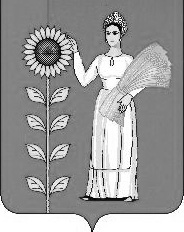 